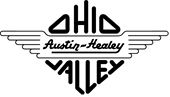 The dues for 2024 for regular OVAHC / AHCA membership are $85.  It has been 13 years since any dues increase.  Eight Healey Marque issues will be published this year, but no printed membership directory for 2024. (Current members) AHCA will email you a renewal notice on or before Dec 1 with a link to renew on the website. You can login and easily complete the process. All of your information will be preloaded, including membership in OVAHC.  The $85 membership can be completed with a credit card (preferred method) or check on the Austin-Healey Club of America website www.healeyclub.org and choose our club OVAHC.  (If you are a AHCA member of another area club and want to join us as a multi-member, the fee is only $15 and can be finished online with a credit card, or by mail.)NEW FOR 2023: We are accepting "local only" dues of $25 per year.  You will not be in AHCA,nor receive the Healey Marque, nor have access to the AHCA members only section. NOTE:According to our bylaws, all OVAHC officers must also be in AHCA.  If you sign up to be a Local Only member, you should use the form below. If there are no changes, you may simply send a $25 check payable to OVAHC to the membership officer at the address listed below.   Dues must be paid no later than January 15, 2024.  NAME   ____________________________________________________________________                          Last		                      First	                               SpouseADDRESS   _________________________________________________________________CITY   ____________________________  STATE  ________   ZIP CODE  ________+______PHONE  __________________________ CELL (S)   _____________           ______________E-MAIL (S)    _____________________________        _______________________________CAR INFO        _______________________________________________________________         (New member or any changes) Year    	                Type	                        Serial # The Ohio Valley Austin-Healey Club chapter of the Austin-Healey Club of America dues are $85 per calendar year.  Reduced to $65 if joining between July 1 and September 30.  Dues after that are $85 to include the next year. Members receive via mail the printed Healey Marque award-winning AHCA magazine.  In addition, all members will receive via e-mail The OVAHC Newsleak with local information about the Ohio Valley Austin-Healey Club activities. Everyone is encouraged to attend our Greater Cincinnati area meetings and join us for other activities.  These include drives, tech sessions, a picnic, the Christmas lunch, and more.  Our goals are to promote friendship and to preserve and enjoy the Healey cars. Ownership is not required.  AHCA standard deadline for annual renewal is by January 15 of each year.  Please renew online or mail a completed application with current info, make your check payable to OVAHC, and mail to the membership officer.  Any comments or questions, just ask. Thank you.Rosalee Campbell,243 County Down LaneLoveland, Ohio 45140Rrmc4344@aol.com513-774-0243 (dial 8)	